PENGEMBANGAN MODEL PERMAINAN SIMULASI MEDIA TIGA DIMENSI UNTUK MENGEMBANGKAN MORAL ANAKDI TAMAN KANAKKANAKMODEL DEVELOPMENT OF THREE-DIMENSIONALMEDIA SIMULATIONGAME TO DEVELOPCHILDREN MORALITY INKINDERGARTENST. MARIA ULFAH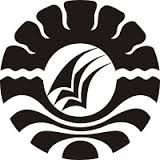 PROGRAM PASCASARJANAUNIVERSITAS NEGERI MAKASSAR2015PENGEMBANGAN MODEL PERMAINAN SIMULASI MEDIA TIGA DIMENSI UNTUK MENGEMBANGKAN MORAL ANAKDI TAMAN KANAKKANAKTesisSebagai Salah Satu Syarat untuk Mencapai DerajatMagisterProgram StudiAdministrasiPendidikanKonsentrasiPendidikanAnakUsiaDini (PAUD) Disusun dan Diajukan olehST. MARIA ULFAHkepadaPROGRAM PASCASARJANAUNIVERSITAS NEGERI MAKASSAR2015PRAKATAAlhamdulillah, segala puji dan syukur kepada Allah SWT atas segala rahmat, taufik dan hidayah-Nya, hingga kami dapat merampungkan penyusunan tesis dengan judul “Pengembangan Model Permainan Simulasi Media Tiga Dimensi untuk Mengembangkan Moral Anak di Taman Kanak-Kanak” dengan baik. Proses penyelesain tesis ini, merupakan suatu perjuangan yang panjang bagi penulis. Selama proses penelitian dan penyusunan tesis ini, tidak sedikit kendala yang dihadapi.  Namun demikian, berkatkeseriusanpembimbingmengarahkan dan membimbing penulis sehingga tesis ini dapat diselesaikan dengan baik. Oleh karena itu, penulis patut mengucapkan terima kasih dan penghargaan yang setinggi-tingginya kepada Prof. Dr. rer. Nat. H. Muharram, M. Si dan Dr. Parwoto, M. Pd selaku Pembimbing, ucapan terima kasih juga disampaikan kepada tim penguji, yaitu Dr. Sulaiman Samad, M. Si dan Prof. Dr. H. Samsul Bahri Thalib, M. Si yang banyak memberikan masukan yang sangat berarti dan penyusunan laporan penelitian ini. Ucapan terima kasih tak lupa pula disampaikan kepada :Prof. Dr. H. Arismunandar, M. PdselakuRektorUniversitasNegeri Makassar, Prof. H. Sofyan Salam, M. A. ,Ph. D selakupembantuRektor I, Dr. Nurdin Noni, M. Hum,M. PdselakuPembantuRektor II, Prof. Dr. H. HeriTahir,SH. ,MH selakuPembantuRektor IV yang telahmemberikankesempatankepadapenulisuntukmenimbailmudanpengalaman di UniversitasNegeri Makassar. Prof. Dr. Jasruddin, M. Si selakuDirektur Program PascasarjanaUniversitasNegeri Makassar, Prof. Dr. H. SuradiTahmir, M. S selakuAsistenDirektur I dan Prof. Dr. AndiIhsan, M. KesselakuAsistenDirektur II yang telahmemberikankemudahankepadapeneliti, baikpadasaatmengikutiperkuliahan, maupunpadasaatpelaksanaanpenelitiandanpenyusunanlaporan. Dr. SulaimanSamad, M. Si selakuKetua Program StudiAdministrasiPendidikankekhususanPendidikanAnakUsiaDini yang telahmemberikanpetunjuk, bimbingandanarahankepadapeneliti, baikpadasaatperkuliahanmaupunpadasaatpenelitiandanpenyusunantesis. KepalaDinasPendidikanKabupatenMajenedanKepala TK AisyiyahAmanahLutang yang telahmemberikanizindankemudahankepadapenulisuntukmengadakanpenelitian. Para rekan-rekan guru Taman Kanak-KanakAisyiyahAmanahLutangdan Taman Kanak-KanakBatu Pole Tamo yang turutmembantudalampenelitianini. Seluruhteman-teman PPs UNM Prodi PAUD angkatan 2013 yang tidakdapatdisebutkansatupersatu yang telahmemberikandoronganmorildanperkuliahan, danpenyusunantesisini. Kedua Orang tuatercintaIbundaHj. NasmahSaleh, AyahandatercintaH. ArifuddinRaufdanIbundamertuatercintaIbuKasmu. SuamitercintaArman M. Silasertaanak-anakkuLubnaKhulaidahIzzahdanFathinahAinulAzizah yang selalu member motivasi, dukungandando’adalam proses pendidikansampaiselesainyapenulisantesisini. Akhirnya penulis berharap semoga segala bantuan yang telah diberikan oleh berbagai pihak dapat bernilai ibadah dan mendapatkan pahala dari Allah SWT. Makassar,St. Maria UlfahAgustus2015PERNYATAAN KEORISINILAN TESISSaya, St. Maria Ulfah,Nomor Pokok: 13B14028,Menyatakan bahwa tesis yang berjudul “Pengembangan Model Permainan Simulasi Media Tiga Dimensi untuk Mengembangkan Moral Anakdi Taman KanakKanak”merupakan karya asli. Seluruh ide yang ada dalam tesis ini, kecuali yang saya nyatakan sebagai kutipan, merupakan ide yang saya susun sendiri. Selain itu, tidak ada bagian dari tesis ini yang telah saya gunakan sebelumnya untuk memperoleh gelar atau sertifikat akademik. Jika pernyataan di atas terbukti sebaliknya, maka saya bersedia menerima sanksi yang ditetapkan oleh PPs Universitas Negeri Makassar. Tanda tangan …………. ……………………,	Makassar, 13 Agustus2015ABSTRAKST. MARIA ULFAH. Pengembangan Model Permainan Simulasi Media Tiga Dimensi Untuk Mengembangkan Moral Anak di Taman Kanak-Kanak. (Dibimbing oleh Bapak Prof.Dr.rer.Nat. H. Muharram, M.Si dan Dr. Parwoto,  M.Pd).	  Adapun tujuan dari penelitian ini adalah (i) Untuk mengetahui bagaimana gambaran kebutuhan lapangan dalam pembelajaran yang dapat mengembangkan  model permainan simulasi media tiga dimensi  di Taman Kanak-kanak; (ii) Untuk mengetahui bagaimana rancangan model permainan simulasi media tiga dimensi  dalam mengembangkan moral anak di Taman Kanak-kanak yang valid, praktis dan menarik; (iii) Untuk mengetahui model pengembangan permainan simulasi media tiga dimensi: (iv) Untuk mengetahui bagaimana keefektifan model permainan simulasi media tiga dimensi terhadap moral anak di Taman Kanak-kanak. Penelitian ini menggunakan penelitian pengembangan dari Barg dan Gall. Hasil penelitian menunjukkan bahwa (i) Berdasarkan hasil wawancara dengan guru-guru maupun hasil pengamatan terhadap anak Taman Kanak-Kanak, diperoleh gambaran dimana kondisi anak dalam hal moral masih sangat kurang. Selain itu perangkat pembelajaran khususnya mengenai buku moral  yang ada di TK dan minimnya kemampuan guru dalam mengemas materi tentang moral anak di TK juga masih kurang. (ii) Rancangan model permainan simulasi media tiga dimensi telah memenuhi kriteria kevalidan. (iii) Model pengembangan permainan simulasi media tiga dimensi berupa media dadu dari kain flanel, dimana di setiap sisinya ditempelkan gambar-gambar perilaku moral dan akan dimainkan oleh anak. Setiap anak melempar dadu, maka gambar yang muncul akan disimulasikan bersama teman kelompoknya (iv) Validasi Empirik analisis keefektifan signifikansi lebih kecil dari pada 0,05 (0,000 < 0,05), dengan nilai signifikansi 0,000, artinya ada perbedaan yang signifikan antara kelompok eksperimen yang telah diberikan treatment dengan kelompok kontrol yang tidak diberikan treatmen.ABSTRACTST. Maria Ulfah. 2015 Model Development Media Three Dimensional Simulation Games to Develop Moral Children in kindergarten. (Supervised by Prof. Dr. rer. Nat. H. Muharram, M. Si and Dr. Parwoto, M. Pd)The purpose of this study were (i) To determine how the image needs in the field of learning that can develop models of three-dimensional simulation game media in kindergarten; (ii) To know how to design models of three-dimensional simulation game media in developing moral children in kindergarten are valid, practical and attractive; (iii) To determine the model of the development of three-dimensional simulation game media: (iv) To find out how the effectiveness of the model of three-dimensional simulation game media against moral children in kindergarten. This study uses research and development of Barg Gall. The results showed that (i) Based on interviews with teachers and observation of kindergarten children, obtained a description of where the child's condition in terms of morale is still lacking. Besides learning tools, especially regarding moral books in kindergarten and the lack of ability of teachers in packaging material about the morals of the children in the kindergarten are still lacking. (ii) Draft models of three-dimensional simulation game media have met the criteria of validity. Based on the questionnaire responses of teachers, all aspects of the game simulation models of three-dimensional media by 84%; (iii) Model development of three-dimensional simulation game media such as media dice of flannel, which in each side attached drawings moral behavior and will be played by children. Each child throws the dice, the image that appears to be simulated with friends group (iv) Validation of Empirical analysis of the effectiveness of significance is less than 0.05 (0.000 <0.05), with a significance value of 0.000, meaning that there is a significant difference between the experimental group which has been given treatment with a control group that was not given treatments.DAFTAR ISIHalamanPRAKATA	ivPERNYATAAN KEORISINILAN TESIS	viiABSTRAK	viiiABSTRACT	ixDAFTAR TABEL 	xiiDAFTAR GAMBAR 	xiiiDAFTRA LAMPIRAN 	xivBABIPENDAHULUAN 	1LatarBelakangMasalah	1RumusanMasalah	5TujuanPenelitian	6ManfaatPenelitian	6BABIITINJAUAN PUSTAKA	8KajianTeoritik	8KerangkaKonsep	49BABIIIMETODE PENELITIAN 	51JenisPenelitiandanPendekatanPenelitian	51LokasidanSubjekPenelitian	57InstrumenPenelitian	58TekhnikPengumpulan Data	64TekhnikAnalisisData	67BABIV HASIL PENELITIAN DAN PEMBAHASAN	80Hasil Penelitian	80Pembahasan	116BABVKESIMPULAN DAN SARAN 	120Kesimpulan	120Saran 	121DAFTAR PUSTAKA 	123LAMPIRAN 	126DAFTAR TABELNomor	Halaman3. 1	Daftar Nama Validator Ahli	593. 2	Tahap Penelitian dan Tekhnik Pengumpulan Data	673. 3	Analisis Data Aktivitas Anak	774. 1	Analisis Identifikasi Kebutuhan Model	814. 2	Hasil Analisis Materi Pembelajaran Moral Anak 	874. 3	Data Tentang Kondisi Pembelajaran Moral Anak sebagai 	Kebutuhan Model Pembelajaran	884.4.	Daftar Hasil Revisi Terhadap Model Permainan Media Tiga 	Dimensi	954. 5 	Hasil Penilaian Validator terhadap Model Permainan Simulasi 	Media Tiga Dimensi	964. 6	Deskripsi Hasil Penilaian Validator terhadap Model Permainan 	Simulasi Media Tiga Dimensi	1014.7	Revisi RKH Berdasarkan Hasil Simulasi	1074. 8	Jadwal Kegiatan Model Permainan Simulasi Media Tiga Dimensi	1044. 9 	Daftar Nama Guru Pemberi Respon dalam Ujicoba Model 	Permainan Simulasi Media Tiga Dimensi 	1094. 10	Hasil Prosentase Perkembangan Anak pada Kelompok Eksperimen	1114. 11	Hasil Prosentase Perkembangan Anak pada Kelompok Kontrol	1124. 12	Hasil Uji Normalitas	1134. 13 	Hasil Uji Homogenitas	1144. 14Hasil uji t-test Kelompok Eksperimen	114DAFTAR GAMBARNomor	Halaman2. 1	KerangkaKonsep	503.1	Model PenelitianPengembanganVersi Borg and 	Gall (1989: 784-785)	52DAFTAR LAMPIRANNomor	HalamanAnalisisKevalidan	127LembarObservasiAktivitas Guru	153AnalisisKeefektifan	171Foto-fotoKegiatan	198SuratKeteranganPenelitian	207DaftarRiwayatHidup	209